Pieczone batatyze smacznymi nadzieniami___________________________________________________________________________Składniki na 2 porcje:2 bataty (250-300 g)Rozgrzać piekarnik do temperatury 200°C (z termoobiegiem 180°C). Bataty umyć, nakłuć w wielu miejscach widelcem i piec na blasze wyłożonej papierem do pieczenia w gorącym piekarniku przez ok. 50 min. Sprawdzić widelcem, czy bataty są już miękkie. W zależności od grubości batatów czas gotowania może wydłużyć się o ok. 10 minut. Następnie naciąć bataty i napełnić nadzieniem. Podawać w pergaminie.Czas przygotowania: ok. 55 minutGuacamole z krabamiSkładniki na 2 porcje: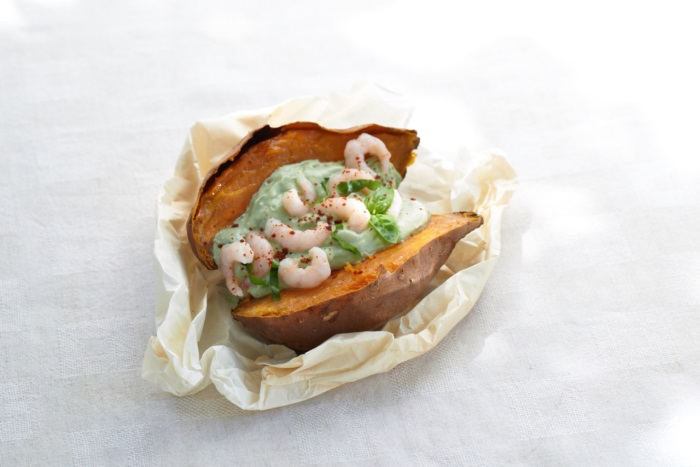 2 łodygi bazyliiMiąższ 1 awokado (np. odmiany Hass)3 łyżki soku pomarańczowego2 łyżki kwaśnej śmietany100 g krabów z Morza PółnocnegoSól, pieprzUmyć bazylię, otrząsnąć ją z wody, oberwać liście, 3-4 sztuki pokroić w cienkie paseczki
i odłożyć w celu późniejszego ozdobienia potrawy.Miąższ awokado zmiksować z 1 łyżką soku pomarańczowego, kwaśną śmietaną i pozostałymi liśćmi bazylii, doprawić solą i pieprzem.  Zmieszać kraby z pozostałym sokiem pomarańczowym oraz szczyptą soli i pieprzu.Bataty pokroić, na każdy z nich wyłożyć połowę kremu z awokado, udekorować bazylią 
i krabami.Czas przygotowania: ok. 15 minutWartości odżywcze w jednej porcji:Energia: 512 kcal Białko: 15 gTłuszcz: 19,5 gWęglowodany: 67,4 gTzatziki z cukinii z sezamowym kurczakiemSkładniki na 2 porcje: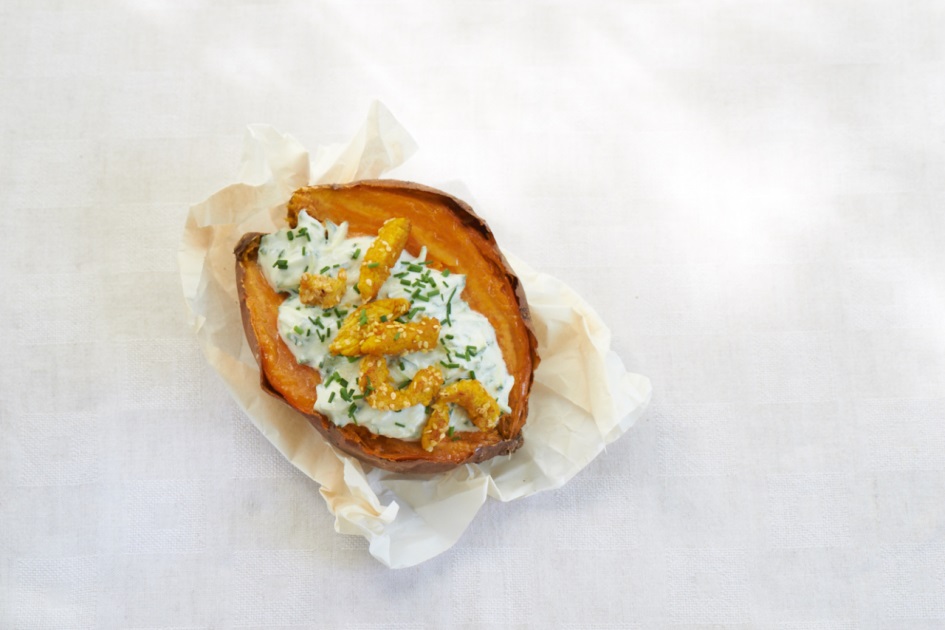 1 cukinia (ok. 200 g)1 filet z piersi kurczaka (ok. 150 g) pokrojony w paski½ łyżeczki kurkumy w proszku2 łyżki nasion sezamu1 łyżka oleju rzepakowego1 ząbek czosnku, drobno pokrojony200 g jogurtu1 łyżeczka wasabiSól, pieprzSzczypiorek rurkaCukinię dokładnie umyć, opłukać i poszatkować na cienkie paski. Pierś z kurczaka posolić, popieprzyć, obtoczyć w kurkumie i ziarnach sezamu, a następnie smażyć z obu stron na oleju przez 4-5 min.Paski cukinii zmieszać z czosnkiem, jogurtem i wasabi, doprawić solą i pieprzem. Tzatziki nałożyć na nacięcia w batatach. Przybrać paskami kurczaka i szczypiorkiem.Czas przygotowania: ok. 25 minutWartości odżywcze w jednej porcji:Energia: 531 kcal Białko: 29,2 gTłuszcz: 14,8 gWęglowodany: 67,6 gSalsa z mango i pomidorówSkładniki na 2 porcje: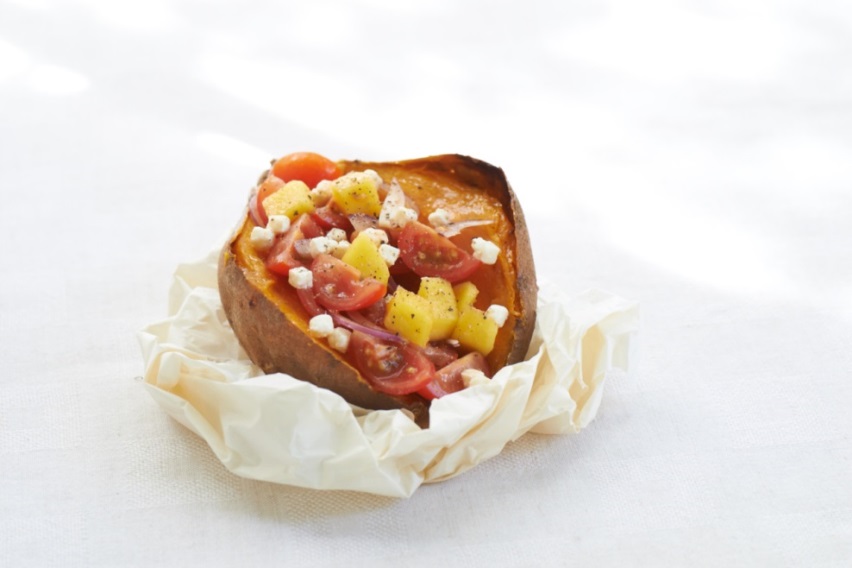 1 mała czerwona cebula200 g pomidorków koktajlowych, pokrojonych na ćwiartki1 mango pokrojone na kostki1 łyżka octu winnego1 łyżka oliwy z oliwek75 g niskotłuszczowej fety pokrojonej na kostkiSól, pieprzCebule obrać, przekroić na pół i pociąć na cienkie plasterki. Zmieszać je z pomidorami, kostkami mango, octem i olejem na salsę, doprawić solą i pieprzem.Ułożyć na batatach z pieca. Podawać posypane kostkami fety.Wariacja: Pokroić 1 łyżeczkę kaparów na grube kawałki, delikatnie zmieszać z salsą.Czas przygotowania: ok. 15 minutWartości odżywcze w jednej porcji:Energia: 531 kcal Białko: 15,3 gTłuszcz: 10,2 gWęglowodany: 88,6 gHummus z oliwkamiSkładniki na 2 porcje: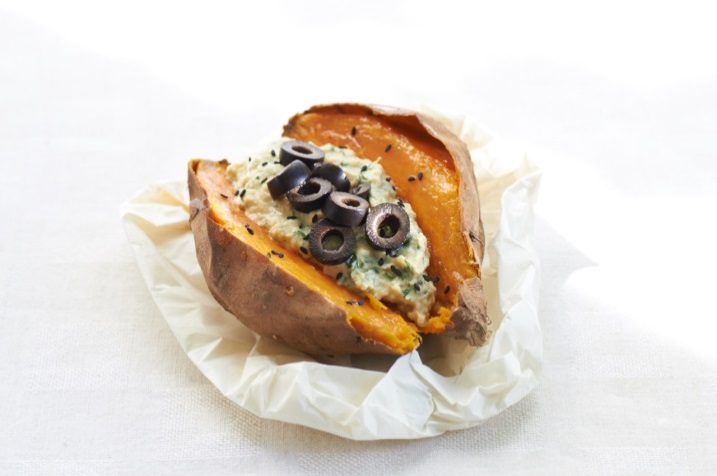 ½ pęczka pietruszki120 g ciecierzycy (1/2 puszki), odsączonej3 łyżki jogurtu1 łyżeczka soku z limetkiSól, pieprz1-2 łyżeczki czarnuszki40 g czarnych oliwek pokrojonych na plasterkiNatkę pietruszki umyć, otrząsnąć z wody, oberwać listki i zmiksować na purée z ciecierzycą, jogurtem, sokiem z limetki, solą i pieprzem.Purée nałożyć na nacięcia w batatach, posypać czarnuszką i przybrać oliwkami. Czas przygotowania: ok. 10 minutWartości odżywcze w jednej porcji:Energia: 352 kcal Białko: 7 gTłuszcz: 6,1 gWęglowodany: 65 g